Российская ФедерацияРеспублика ХакасияАлтайский районАдминистрация муниципального образованияОчурский сельсоветРАСПОРЯЖЕНИЕ20 сентября 2023 г.								               № 26с. ОчурыО признании утратившим силу распоряжения администрации муниципального образования Очурский сельсовет от 25 января 2023 г. № 5 «Об утверждении реестра объектов муниципального контроля в сфере благоустройства на территории муниципального образования Очурский сельсовет»Руководствуясь Уставом муниципального образования муниципального образования Очурский сельсовет, администрация муниципального образования Очурский сельсовет:Распоряжение администрации муниципального образования Очурский сельсовет от 25 января 2023 г. № 5 «Об утверждении реестра объектов муниципального контроля в сфере благоустройства на территории муниципального образования Очурский сельсовет» признать утратившим силу.2. Контроль за исполнением данного постановления оставляю за собой.Глава муниципального образованияОчурский сельсовет                                                                                А.Л. Тальянский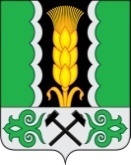 